Jeudi 2 avril 2020La tortue de LéaNous nous sommes amusées aujourd’hui à créer une tortue avec du carton que Léa a peint et nous avons collé des coquillages dessus :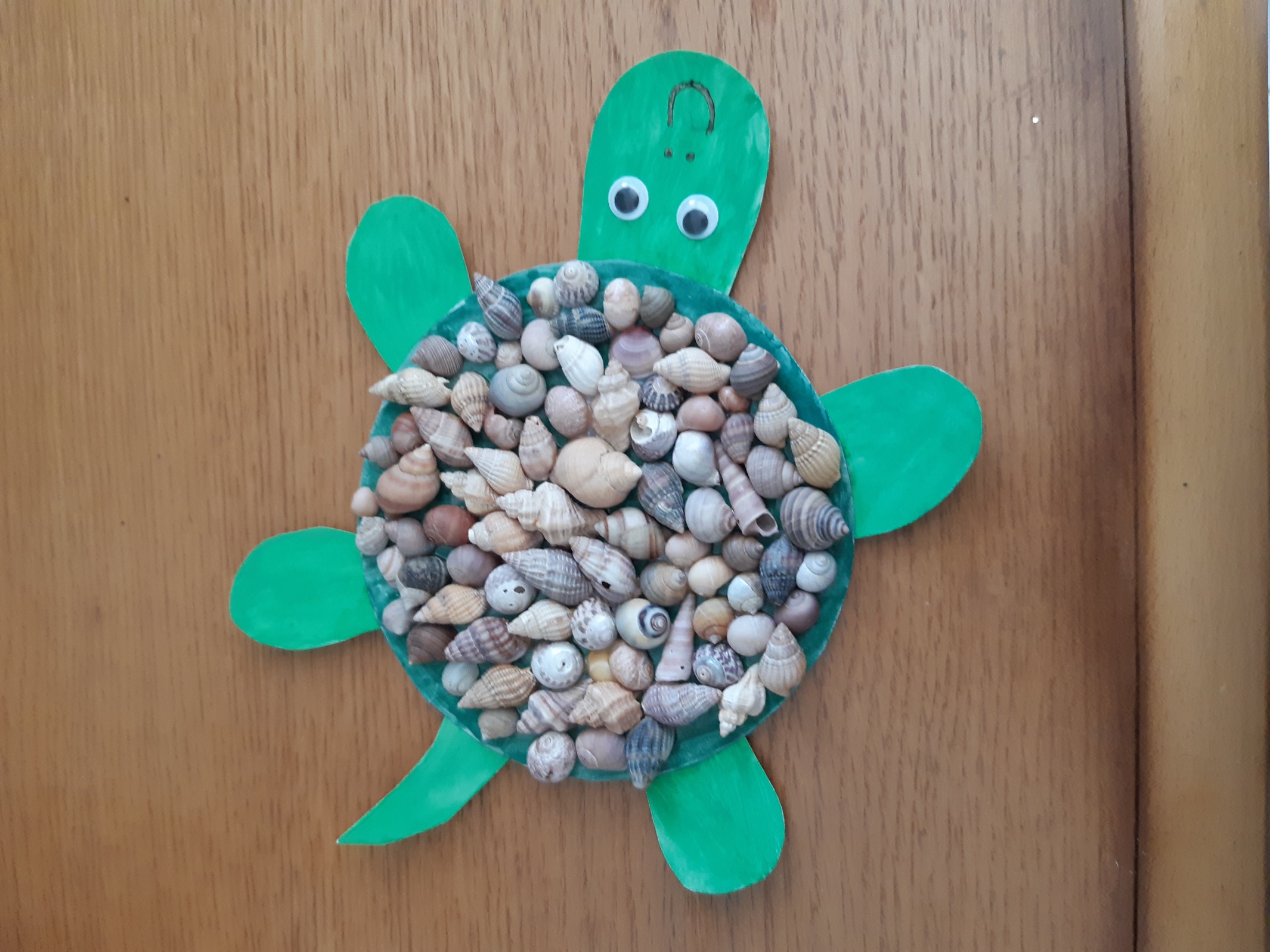 